Wandelzoektocht  Gezinsbond  Deurne-Zuid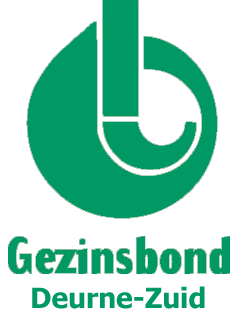 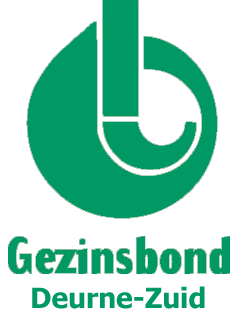 De omloop is bijna 5 km lang – duurtijd: ongeveer 2 uur.Hou rekening met de coronavoorschriften, aub!Achter de straatnaam staat er soms vermeld rechter- of linkerkant. Dan worden de vragen enkel gesteld aan die kant van de straat.Staat er niets vermeld dan is het aan beide zijden. De oplossingen zijn op https://deurnezuid.gezinsbond.be te lezen na 1 mei.Opmerking: 	RA: rechtsaf          LA: linksaf          RD: rechtdoor	De kleinsten die nog niet kunnen lezen, krijgen deze opdracht voorgeschoteld: 	Op de route zijn er veel dierenfiguren te zien.  Vertel mama/papa/broer/zus de naam van elk dier dat je ziet (geen levende – afbeeldingen, beelden, knuffels), zij schrijven de verschillende dieren op.………………………………………………………………………………………………………………………………………………………………………………………………………………………………………………………………………………………………………………………………………………………………………………………………………………………………………………………………………………………………………………………………………………………………………………………………………………………………………………………………………………………………………………………………………………………………………………………………………………………………………………………………………………………………………………………………………………………………………………………………………………………………………………………………………………………………………………………………………………………………………………………………………………………………………………………………………………………………………………………………………………………………………………………………………………………………………………………………………………………………………………………………………………………………………………………………………………………………………………………………………………………………………………………………………………………………………………………………………………………………………………………………Vertrek: Stedelijke Basisschool het Vliegertje, Fort III-straat 5 te Deurne-Zuid	  (Je kunt ook aan hoofdtoegang Boekenbergpark vertrekken en starten met vraag 11.)Als je met je rug naar de school staat, ga je RA tot 1ste straat rechts. Vraag 01: Op het bord op de hoek wordt er uitleg gegeven over de Langbaanvelden en omgeving. Hoeveel maal komt het woord ‘Deurne’ erin voor?   …………………………………(samenstellingen en aaneengeschreven woorden tellen ook) RA Langbaanvelden (rechterkant) tot huisnummer 22LA pad volgen langs speeltuin tot einde / LA voetpad en dan RA voetpad  tot straat / oversteken aan huisnummer 78 en daarna RA Waasdonk (linkerkant) tot in bochtVraag 02:	Op welk huis zie je ‘zwemmen is gezond’?  Geef het huisnummer.  …………………………………Vraag 03:	Welke vorm heeft deze constructie?   …………………………………RA Mortselsesteenweg (linkerkant) tot rondpunt / LA Drakenhoflaan (linkerkant) tot volgende straat Vraag 04: Op welke dagen kunnen enkel dames op afspraak bij de kapper?  …………………………………RD Leon Stampelaan overstekenVraag 05: Schrijf het telefoonnummer op dat je moet bellen ‘in geval van incident’.  …………………………………RA Drakenhoflaan oversteken en RD Unitaslaan (linkerkant) tot volgende straat / RD oversteken en dan park ingaan en neem de rechtse grintweg tot einde / RA grintweg tot einde / LA asfaltweg volgen tot aan pagodeVraag 06:	Hoe hoog was deze pagode ooit?   …………………………………Vraag 07: Wat werd er door Jan Willem Smets gebouwd in de 19de eeuw?  …………………………………Vraag 08:	Wie zou er hier ooit, wordt beweerd, in het kasteel overnacht hebben?  …………………………………RA volg de asfaltweg verder tot 1ste grintweg rechts voorbij brug over vijverVraag 09: Je komt voorbij een infobord.  Noteer de kleur van de vleermuis die voorkomt in de tekst.   …………………………………RA grintweg (langs vijver aan uw rechterkant) tot eindeVraag 10:	Er ontbreekt een letter in ‘Jagerstoren’.  Noteer deze letter.  …………………………………Na het oplossen van de vraag ga je terug (niet over brug gaan) en ga je RA grintweg tot einde / RA grintweg tot einde / LA brede grintweg tot uitgang / Menegemlei oversteken en RA Eksterlaar (linkerkant) tot volgende straatVraag 11:	Geef de voornamen van de artsen aan huisnummer 13.  …………………………………Vraag 12:	Wat is de naam van de broodjeszaak die je tegenkomt?  …………………………………RD Van den Hautelei oversteken en aan huisnummer 49 Eksterlaar oversteken   RD Oude Donklaan in gaan tot 1ste straat links / LA Maarschalk Montgomerylaan tot eindeRA Mortselsesteenweg (rechterkant) tot huisnummer 48 / LA grintweg tot  1ste grintweg rechts RA grintweg tot 1ste grintweg aan linkerkantRD  over verbreding en RD grintweg tot 1ste grintweg links / LA grintweg tot eindeVraag 13:	Hoeveel buitenlampen zijn er op de rode muren?  …………………………………oversteken en aan tot huisnummer 2:  LA Grensstraat (rechterkant) tot rode paaltjesVraag 14: (NIET OP DE OPRIT LOPEN AUB)Op een huis hangt een bordje met een beroep op.  Noteer dit en ook het huisnummer.  ……………………………………………………………………	………………………………………………………RA zandweg en / RD Vinkeniersstraat (rechterkant) tot eindeVraag 15: Wat is Velt?   …………………………………RA August van Putlei (rechterkant) tot ‘P Tirolerhof’RA asfaltweg tot einde Vraag 16: Vanaf hier tot einde asfalt kom je een aantal keer het woord ‘Tirolerhof’ tegen.  Tellen maar en noteren.   …………………………………RD voetpad volgen tot ‘ontmoetingsruimte’ / RD asfaltweg tot 1stepad / LA pad volgen tot straat  Vraag 17: Wie zijn hof is er hier?   …………………………………Vraag 18:	Vul aan: “Als ik ……………… tijd had, dan ………………………… ik ………………………………………………………………………………”.  RA de Robianostraat tot verkeerslichten / LA overstekenVraag 19: Wat ligt er hier in het voetpad?  …………………………………Vraag 20: Wie was de landmeter?   …………………………………EINDE  – hopelijk vond je het plezant!Je ingevuld formulier mag je in de bus steken bij Van Ocken, Waasdonk 89 te Deurne (±100m van vertrekplaats). Als de school terug open is, staan de oplossingen op de website en krijgen de deelnemers een prijsje thuis bezorgd. Eventuele reacties stuur je naar luc@vanocken.euJe naam:							Adres:								